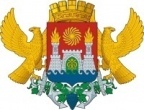 МИНИСТЕРСТВО ОБРАЗОВАНИЯ И НАУКИ РДАдминистрация городского округа "город Махачкала"Муниципальное бюджетное общеобразовательное учреждение «Средняя общеобразовательная школа № 45»367912, пос. Шамхал, гор. Махачкала,                                                 тел. 8(8722)98-80-13ул. Ленина, 38                                                              e-mail: ege200645@yandex.ru, srednaj45@mail.ru	Приказ № ____/_____«Об утверждении плана мероприятий по профилактике терроризма и экстремизма» «О назначении ответственных лиц по противодействию экстремизму на 2021-2022 уч.год»Во исполнение ФЗ «О противодействии экстремисткой деятельности» для усиления разъяснительной работы по противодействию школы ксенофобии и экстремизму на 2021-2022 учебный год»	ПРИКАЗЫВАЮ:1.Утвердить план мероприятий по профилактике терроризма и экстремизма в МБОУ «СОШ № 45»2.Кахруманову А.М., заместителя директора по ВР назначить ответственной за разъяснительную работу с педагогическими сотрудниками и обучающимися школы по профилактике ксенофобии и экстремизма.3.Контроль за исполнением данного приказа оставляю за собой.С приказом ознакомлена:Кахруманова А.М.-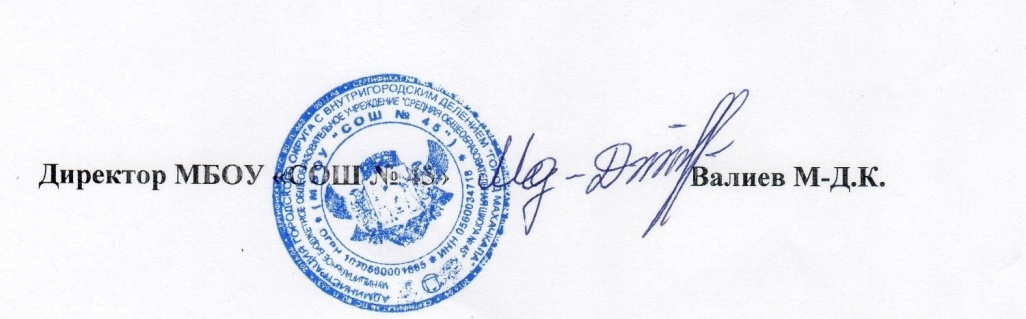 от «_____»_______2021г.                                                                                              №_________ 